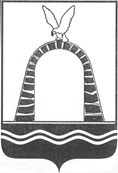 АДМИНИСТРАЦИЯ ГОРОДА БАТАЙСКАПОСТАНОВЛЕНИЕ от 01.02.2022 № 151г. Батайск Об утверждении перечня мест массового пребывания людей на территории муниципального образования «Город Батайск»В соответствии с постановлением Правительства Российской Федерации от 25.12.2015 № 272 «Об утверждении требований к антитеррористической защищенности мест массового пребывания людей и объектов (территорий), подлежащих обязательной охране войсками национальной гвардии Российской Федерации, и форм паспортов безопасности таких мест и объектов (территорий)», руководствуясь Уставом муниципального образования «Город Батайск», Администрация города Батайска постановляет:1. Утвердить перечень мест массового пребывания людей на территории муниципального образования «Город Батайск»:- здание Администрации города Батайска (пл. Ленина, 3);- МБУ «МФЦ» города Батайска (ул. Луначарского, 177);- АО «ОРТК «Южный Хаб» постоянно действующая универсальная ярмарка (ул. Залесье, 17);- ОАО «Торговый двор «Центральный» постоянно действующая универсальная ярмарка (ул. Станиславского, 1б, с западной стороны земельного участка и по ул. Станиславского с южной стороны земельного участка с адресным ориентиром ул. М. Горького, 135 ж);- ООО «Фирма ККК» ресторан «Гапей» (ул. Куйбышева, 134);- ООО «Рест-ЮФО», ИП Ливадняя Ю.А. ресторан «СанЖар»              (ул. Кирова, 51Д);- ООО «Фирма ККК» кафе «Пилигрим» (ул. Кирова, 51Ф).22. Признать утратившим силу постановление Администрации города Батайска от 30.12.2021 № 2769 «Об утверждении перечня мест массового пребывания людей на территории муниципального образования «Город Батайск».3. Постановление вступает в силу со дня его официального опубликования.	4. Контроль за исполнением настоящего постановления оставляю за собой.  Постановление вносит отдел по взаимодействию с правоохранительными органами, казачеством и профилактики коррупционных правонарушений Администрации города БатайскаГлава Администрации города БатайскаГ.В. Павлятенко